모든 기재내용은  영어로만 가능합니다. 한글X  (구글번역기 활용부탁드립니다)미기재,내용이,하나라도,발생시 온라인예약 자체가 불가능하오니 해당사항이 없으시면 NO 로 기재바랍니다.파일작성후,이메일로 발송바랍니다.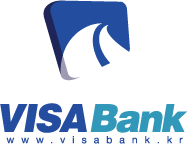 비자신청종   류비자발급소요기간 보통     급행     특급 (3박4일소요)  (2박3일소요)   (1박2일소요) 미팅 희망 날짜미팅 희망 시간
(오전10~12시 중)1. 신청자 인적사항 1. 신청자 인적사항 1. 신청자 인적사항 1. 신청자 인적사항 1. 신청자 인적사항 1. 신청자 인적사항 1. 신청자 인적사항 1. 신청자 인적사항 신청자 이름생년월일(yyyy-MM-dd)출생지(~시/~구)출생지(~시/~구)여권 발급 받은 도시주민등록번호주민등록번호혼인 여부  미혼 /       기혼 /       이혼 /      사별  미혼 /       기혼 /       이혼 /      사별  미혼 /       기혼 /       이혼 /      사별  미혼 /       기혼 /       이혼 /      사별  미혼 /       기혼 /       이혼 /      사별  미혼 /       기혼 /       이혼 /      사별  미혼 /       기혼 /       이혼 /      사별2.개명 여부/ 이중국적 /여권분실 여부 관한 질문  [ 해당되는 경우 기재 ]2.개명 여부/ 이중국적 /여권분실 여부 관한 질문  [ 해당되는 경우 기재 ]2.개명 여부/ 이중국적 /여권분실 여부 관한 질문  [ 해당되는 경우 기재 ]2.개명 여부/ 이중국적 /여권분실 여부 관한 질문  [ 해당되는 경우 기재 ]2.개명 여부/ 이중국적 /여권분실 여부 관한 질문  [ 해당되는 경우 기재 ]2.개명 여부/ 이중국적 /여권분실 여부 관한 질문  [ 해당되는 경우 기재 ]2.개명 여부/ 이중국적 /여권분실 여부 관한 질문  [ 해당되는 경우 기재 ]2.개명 여부/ 이중국적 /여권분실 여부 관한 질문  [ 해당되는 경우 기재 ]개명 한 적 있습니까?개명 한 적 있습니까?개명 한 적 있습니까?개명 한 적 있습니까?개명 전 영문이름 :개명 전 영문이름 :개명 전 영문이름 :개명 전 영문이름 :한국 이외, 다른 국적이 있습니까? (이중국적)Do you have any other nationality(ies)?한국 이외, 다른 국적이 있습니까? (이중국적)Do you have any other nationality(ies)?한국 이외, 다른 국적이 있습니까? (이중국적)Do you have any other nationality(ies)?한국 이외, 다른 국적이 있습니까? (이중국적)Do you have any other nationality(ies)?국가이름:               여권번호:신분증 번호 :국가이름:               여권번호:신분증 번호 :국가이름:               여권번호:신분증 번호 :국가이름:               여권번호:신분증 번호 :여권을 분실 하였거나 도난 당한 적 있습니까?여권을 분실 하였거나 도난 당한 적 있습니까?여권을 분실 하였거나 도난 당한 적 있습니까?여권을 분실 하였거나 도난 당한 적 있습니까?분실한 날짜:            분실 장소:분실한 날짜:            분실 장소:분실한 날짜:            분실 장소:분실한 날짜:            분실 장소:3. 현재 직업3. 현재 직업3. 현재 직업3. 현재 직업3. 현재 직업3. 현재 직업3. 현재 직업3. 현재 직업현재 직업회사원   연예인     승무원    언론인  무직    주부    학생    기타 (                     )회사원   연예인     승무원    언론인  무직    주부    학생    기타 (                     )회사원   연예인     승무원    언론인  무직    주부    학생    기타 (                     )회사원   연예인     승무원    언론인  무직    주부    학생    기타 (                     )회사원   연예인     승무원    언론인  무직    주부    학생    기타 (                     )회사원   연예인     승무원    언론인  무직    주부    학생    기타 (                     )회사원   연예인     승무원    언론인  무직    주부    학생    기타 (                     )4. 재직(경력) 정보 ** 과거 경력사항 OR 현재 재직중인 경우 현재 재직정보 기재4. 재직(경력) 정보 ** 과거 경력사항 OR 현재 재직중인 경우 현재 재직정보 기재4. 재직(경력) 정보 ** 과거 경력사항 OR 현재 재직중인 경우 현재 재직정보 기재4. 재직(경력) 정보 ** 과거 경력사항 OR 현재 재직중인 경우 현재 재직정보 기재4. 재직(경력) 정보 ** 과거 경력사항 OR 현재 재직중인 경우 현재 재직정보 기재4. 재직(경력) 정보 ** 과거 경력사항 OR 현재 재직중인 경우 현재 재직정보 기재4. 재직(경력) 정보 ** 과거 경력사항 OR 현재 재직중인 경우 현재 재직정보 기재4. 재직(경력) 정보 ** 과거 경력사항 OR 현재 재직중인 경우 현재 재직정보 기재입사일(yyyy-MM-dd)퇴사일(yyyy-MM-dd)퇴사일(yyyy-MM-dd)회사 영문명회사 연락처회사 연락처회사 주소직     급담당 업무담당 업무직장 동료 이름직장 동료 연락처직장 동료 연락처연    봉원 원 원 원 원 원 원 5. 최종 학력 정보 (고등학교/대학교)모두기재5. 최종 학력 정보 (고등학교/대학교)모두기재5. 최종 학력 정보 (고등학교/대학교)모두기재5. 최종 학력 정보 (고등학교/대학교)모두기재5. 최종 학력 정보 (고등학교/대학교)모두기재5. 최종 학력 정보 (고등학교/대학교)모두기재5. 최종 학력 정보 (고등학교/대학교)모두기재5. 최종 학력 정보 (고등학교/대학교)모두기재회화 가능 언어-------고등학교입학 날짜(yyyy-MM-dd)대학교입학 날짜(yyyy-MM-dd)고등학교졸업날짜(yyyy-MM-dd)대학교졸업 날짜(yyyy-MM-dd)고등학교졸업날짜(yyyy-MM-dd)대학교졸업 날짜(yyyy-MM-dd)학교이름고등학교:대학교:학교 위치(서울, 부산 등)고등학교:대학교:학교 위치(서울, 부산 등)고등학교:대학교:학위 정보전공전공6. 신청자 현 거주지 정보 6. 신청자 현 거주지 정보 6. 신청자 현 거주지 정보 6. 신청자 현 거주지 정보 6. 신청자 현 거주지 정보 6. 신청자 현 거주지 정보 6. 신청자 현 거주지 정보 6. 신청자 현 거주지 정보 주        소 우편번호휴대전화 번호신청자e-mail 주소신청자e-mail 주소7.부모님 자택주소(비자신청인과 동일시 동일로기재)부모님주소:8. 가족정보 사항 * 작성하지 않을 경우 이유를 미작성 사유란에 기재 *7.부모님 자택주소(비자신청인과 동일시 동일로기재)부모님주소:8. 가족정보 사항 * 작성하지 않을 경우 이유를 미작성 사유란에 기재 *7.부모님 자택주소(비자신청인과 동일시 동일로기재)부모님주소:8. 가족정보 사항 * 작성하지 않을 경우 이유를 미작성 사유란에 기재 *7.부모님 자택주소(비자신청인과 동일시 동일로기재)부모님주소:8. 가족정보 사항 * 작성하지 않을 경우 이유를 미작성 사유란에 기재 *7.부모님 자택주소(비자신청인과 동일시 동일로기재)부모님주소:8. 가족정보 사항 * 작성하지 않을 경우 이유를 미작성 사유란에 기재 *7.부모님 자택주소(비자신청인과 동일시 동일로기재)부모님주소:8. 가족정보 사항 * 작성하지 않을 경우 이유를 미작성 사유란에 기재 *7.부모님 자택주소(비자신청인과 동일시 동일로기재)부모님주소:8. 가족정보 사항 * 작성하지 않을 경우 이유를 미작성 사유란에 기재 *7.부모님 자택주소(비자신청인과 동일시 동일로기재)부모님주소:8. 가족정보 사항 * 작성하지 않을 경우 이유를 미작성 사유란에 기재 *관계성 명 성 명 생년월일출생도시직업직업미작성 사유 부(父)모(母)배우자자녀 1자녀 2자녀 39. 출국 일정 정보 (해당 사항 없을 시 N/A 기재)9. 출국 일정 정보 (해당 사항 없을 시 N/A 기재)9. 출국 일정 정보 (해당 사항 없을 시 N/A 기재)9. 출국 일정 정보 (해당 사항 없을 시 N/A 기재)9. 출국 일정 정보 (해당 사항 없을 시 N/A 기재)9. 출국 일정 정보 (해당 사항 없을 시 N/A 기재)9. 출국 일정 정보 (해당 사항 없을 시 N/A 기재)9. 출국 일정 정보 (해당 사항 없을 시 N/A 기재)중국 출국 예정일(yyyy-MM-dd)출국 항공편 번호[예약한 경우만]출국 항공편 번호[예약한 경우만]중국 도착지 주소 (영문으로기재)한국 귀국 예정일(yyyy-MM-dd)귀국 항공편 번호[예약한 경우만]귀국 항공편 번호[예약한 경우만]10. 초청 회사 또는 초청인 정보 *상용M비자 초청회사정보             *취업Z비자  취업회사정보       *가족동반S비자 초청인정보*유학X비자 입학학교정보              *친척방문Q비자초청인정보 10. 초청 회사 또는 초청인 정보 *상용M비자 초청회사정보             *취업Z비자  취업회사정보       *가족동반S비자 초청인정보*유학X비자 입학학교정보              *친척방문Q비자초청인정보 10. 초청 회사 또는 초청인 정보 *상용M비자 초청회사정보             *취업Z비자  취업회사정보       *가족동반S비자 초청인정보*유학X비자 입학학교정보              *친척방문Q비자초청인정보 10. 초청 회사 또는 초청인 정보 *상용M비자 초청회사정보             *취업Z비자  취업회사정보       *가족동반S비자 초청인정보*유학X비자 입학학교정보              *친척방문Q비자초청인정보 10. 초청 회사 또는 초청인 정보 *상용M비자 초청회사정보             *취업Z비자  취업회사정보       *가족동반S비자 초청인정보*유학X비자 입학학교정보              *친척방문Q비자초청인정보 10. 초청 회사 또는 초청인 정보 *상용M비자 초청회사정보             *취업Z비자  취업회사정보       *가족동반S비자 초청인정보*유학X비자 입학학교정보              *친척방문Q비자초청인정보 10. 초청 회사 또는 초청인 정보 *상용M비자 초청회사정보             *취업Z비자  취업회사정보       *가족동반S비자 초청인정보*유학X비자 입학학교정보              *친척방문Q비자초청인정보 10. 초청 회사 또는 초청인 정보 *상용M비자 초청회사정보             *취업Z비자  취업회사정보       *가족동반S비자 초청인정보*유학X비자 입학학교정보              *친척방문Q비자초청인정보 초청 회사명 or초청인 이름관계초청 회사(초청인)연락처초청 회사(초청인)연락처초청 회사(초청인) e-mail 주소초청 회사(초청인)우편번호초청 회사(초청인)우편번호초청인(회사) 영문 상세 주소11. 비상연락처 정보 ** 가능한 직계가족으로 기재11. 비상연락처 정보 ** 가능한 직계가족으로 기재11. 비상연락처 정보 ** 가능한 직계가족으로 기재11. 비상연락처 정보 ** 가능한 직계가족으로 기재11. 비상연락처 정보 ** 가능한 직계가족으로 기재11. 비상연락처 정보 ** 가능한 직계가족으로 기재11. 비상연락처 정보 ** 가능한 직계가족으로 기재11. 비상연락처 정보 ** 가능한 직계가족으로 기재이름관계관계핸드폰 번호e-mail 주소e-mail 주소거주 도시우편번호우편번호12. 경비 부담 ** 본인 이외의 다른 비용 부담자가 있는 경우 경우 작성12. 경비 부담 ** 본인 이외의 다른 비용 부담자가 있는 경우 경우 작성12. 경비 부담 ** 본인 이외의 다른 비용 부담자가 있는 경우 경우 작성12. 경비 부담 ** 본인 이외의 다른 비용 부담자가 있는 경우 경우 작성12. 경비 부담 ** 본인 이외의 다른 비용 부담자가 있는 경우 경우 작성12. 경비 부담 ** 본인 이외의 다른 비용 부담자가 있는 경우 경우 작성12. 경비 부담 ** 본인 이외의 다른 비용 부담자가 있는 경우 경우 작성12. 경비 부담 ** 본인 이외의 다른 비용 부담자가 있는 경우 경우 작성비용 부담영문이름연락처연락처관계e-mail 주소e-mail 주소영문 상세 주소13. 여행동반자     ** 함께 중국으로 출국하는 동반자가 있을 경우 기재 13. 여행동반자     ** 함께 중국으로 출국하는 동반자가 있을 경우 기재 13. 여행동반자     ** 함께 중국으로 출국하는 동반자가 있을 경우 기재 13. 여행동반자     ** 함께 중국으로 출국하는 동반자가 있을 경우 기재 13. 여행동반자     ** 함께 중국으로 출국하는 동반자가 있을 경우 기재 13. 여행동반자     ** 함께 중국으로 출국하는 동반자가 있을 경우 기재 13. 여행동반자     ** 함께 중국으로 출국하는 동반자가 있을 경우 기재 13. 여행동반자     ** 함께 중국으로 출국하는 동반자가 있을 경우 기재 여행동반자가 있습니까?이름이름14. 과거 중국 방문 이력   [해당되는 경우]  여권 상 출입국 스탬프 확인 후 가장 최근 방문한 지역과 체류기간 기재 14. 과거 중국 방문 이력   [해당되는 경우]  여권 상 출입국 스탬프 확인 후 가장 최근 방문한 지역과 체류기간 기재 14. 과거 중국 방문 이력   [해당되는 경우]  여권 상 출입국 스탬프 확인 후 가장 최근 방문한 지역과 체류기간 기재 14. 과거 중국 방문 이력   [해당되는 경우]  여권 상 출입국 스탬프 확인 후 가장 최근 방문한 지역과 체류기간 기재 14. 과거 중국 방문 이력   [해당되는 경우]  여권 상 출입국 스탬프 확인 후 가장 최근 방문한 지역과 체류기간 기재 14. 과거 중국 방문 이력   [해당되는 경우]  여권 상 출입국 스탬프 확인 후 가장 최근 방문한 지역과 체류기간 기재 14. 과거 중국 방문 이력   [해당되는 경우]  여권 상 출입국 스탬프 확인 후 가장 최근 방문한 지역과 체류기간 기재 14. 과거 중국 방문 이력   [해당되는 경우]  여권 상 출입국 스탬프 확인 후 가장 최근 방문한 지역과 체류기간 기재 3년이내에 중국에 방문한 적이 있습니까?       YES                          NO    3년이내에 중국에 방문한 적이 있습니까?       YES                          NO    3년이내에 중국에 방문한 적이 있습니까?       YES                          NO    3년이내에 중국에 방문한 적이 있습니까?       YES                          NO    3년이내에 중국에 방문한 적이 있습니까?       YES                          NO    3년이내에 중국에 방문한 적이 있습니까?       YES                          NO    3년이내에 중국에 방문한 적이 있습니까?       YES                          NO    3년이내에 중국에 방문한 적이 있습니까?       YES                          NO    중국 방문 지역중국 방문 지역체류 기간(며칠부터 며칠까지)체류 기간(며칠부터 며칠까지)15.과거, 중국 비자 발급받은 적이 있습니까?  [해당되는 경우] 한국에서 발급받은 비자 중, 가장 최근의 정보 기재15.과거, 중국 비자 발급받은 적이 있습니까?  [해당되는 경우] 한국에서 발급받은 비자 중, 가장 최근의 정보 기재15.과거, 중국 비자 발급받은 적이 있습니까?  [해당되는 경우] 한국에서 발급받은 비자 중, 가장 최근의 정보 기재15.과거, 중국 비자 발급받은 적이 있습니까?  [해당되는 경우] 한국에서 발급받은 비자 중, 가장 최근의 정보 기재15.과거, 중국 비자 발급받은 적이 있습니까?  [해당되는 경우] 한국에서 발급받은 비자 중, 가장 최근의 정보 기재15.과거, 중국 비자 발급받은 적이 있습니까?  [해당되는 경우] 한국에서 발급받은 비자 중, 가장 최근의 정보 기재15.과거, 중국 비자 발급받은 적이 있습니까?  [해당되는 경우] 한국에서 발급받은 비자 중, 가장 최근의 정보 기재15.과거, 중국 비자 발급받은 적이 있습니까?  [해당되는 경우] 한국에서 발급받은 비자 중, 가장 최근의 정보 기재비자 종류(CATEGORY)(L, M, S1, S2…)비자 종류(CATEGORY)(L, M, S1, S2…)비자 번호(비자 우측 상단 번호)비자 번호(비자 우측 상단 번호)비자 발급도시(ISSUED AT)비자 발급도시(ISSUED AT)비자 발급날짜(ISSUE DATE)비자 발급날짜(ISSUE DATE)16.과거 중국 입국에 관한 질문 사항  [해당되는 경우]16.과거 중국 입국에 관한 질문 사항  [해당되는 경우]16.과거 중국 입국에 관한 질문 사항  [해당되는 경우]16.과거 중국 입국에 관한 질문 사항  [해당되는 경우]16.과거 중국 입국에 관한 질문 사항  [해당되는 경우]16.과거 중국 입국에 관한 질문 사항  [해당되는 경우]16.과거 중국 입국에 관한 질문 사항  [해당되는 경우]16.과거 중국 입국에 관한 질문 사항  [해당되는 경우]가장 최근 중국 비자 발급 시한국 내에서 지문채취를 등록한 적이 있습니까?             YES →가장 최근 중국 비자 발급 시한국 내에서 지문채취를 등록한 적이 있습니까?             YES →가장 최근 중국 비자 발급 시한국 내에서 지문채취를 등록한 적이 있습니까?             YES →가장 최근 중국 비자 발급 시한국 내에서 지문채취를 등록한 적이 있습니까?             YES →가장 최근 지문등록 날짜 및 장소 :가장 최근 지문등록 날짜 및 장소 :가장 최근 지문등록 날짜 및 장소 :가장 최근 지문등록 날짜 및 장소 :중국 거류증을 발급받은 적이 있습니까?                      YES →중국 거류증을 발급받은 적이 있습니까?                      YES →중국 거류증을 발급받은 적이 있습니까?                      YES →중국 거류증을 발급받은 적이 있습니까?                      YES →가장 최근에 발급받은 거류증 번호 :가장 최근에 발급받은 거류증 번호 :가장 최근에 발급받은 거류증 번호 :가장 최근에 발급받은 거류증 번호 :중국 비자를 분실 혹은 도난 된 경험이 있습니까?             YES →중국 비자를 분실 혹은 도난 된 경험이 있습니까?             YES →중국 비자를 분실 혹은 도난 된 경험이 있습니까?             YES →중국 비자를 분실 혹은 도난 된 경험이 있습니까?             YES →분실한 장소와 날짜 :분실한 장소와 날짜 :분실한 장소와 날짜 :분실한 장소와 날짜 :중국 이외 다른 국가의 유효한 비자를 소지하고 있습니까?     YES →중국 이외 다른 국가의 유효한 비자를 소지하고 있습니까?     YES →중국 이외 다른 국가의 유효한 비자를 소지하고 있습니까?     YES →중국 이외 다른 국가의 유효한 비자를 소지하고 있습니까?     YES →해당 국가명 : 해당 국가명 : 해당 국가명 : 해당 국가명 : 5년 이내 중국 외 다른 나라 방문한 적이 있습니까?           YES →5년 이내 중국 외 다른 나라 방문한 적이 있습니까?           YES →5년 이내 중국 외 다른 나라 방문한 적이 있습니까?           YES →5년 이내 중국 외 다른 나라 방문한 적이 있습니까?           YES →방문한 나라 방문한 나라 방문한 나라 방문한 나라 17. 기타 질문 사항 [해당되는 항목에  표시 ]17. 기타 질문 사항 [해당되는 항목에  표시 ]17. 기타 질문 사항 [해당되는 항목에  표시 ]17. 기타 질문 사항 [해당되는 항목에  표시 ]17. 기타 질문 사항 [해당되는 항목에  표시 ]17. 기타 질문 사항 [해당되는 항목에  표시 ]17. 기타 질문 사항 [해당되는 항목에  표시 ]17. 기타 질문 사항 [해당되는 항목에  표시 ] 과거 중국 비자 신청 거절된 적이 있습니까?  과거 중국 비자 신청 거절된 적이 있습니까?  과거 중국 비자 신청 거절된 적이 있습니까?  과거 중국 비자 신청 거절된 적이 있습니까?  과거 중국 비자가 취소된 적이 있습니까? 과거 중국 비자가 취소된 적이 있습니까? 과거 중국 비자가 취소된 적이 있습니까? 과거 중국 비자가 취소된 적이 있습니까? 과거 중국에 불법체류한 적이 있습니까?      과거 중국에 불법체류한 적이 있습니까?      과거 중국에 불법체류한 적이 있습니까?      과거 중국에 불법체류한 적이 있습니까?      타국가에 범죄기록이 있습니까? 타국가에 범죄기록이 있습니까? 타국가에 범죄기록이 있습니까? 타국가에 범죄기록이 있습니까? 심한 정신적 질환 및 질병이 있습니까?       심한 정신적 질환 및 질병이 있습니까?       심한 정신적 질환 및 질병이 있습니까?       심한 정신적 질환 및 질병이 있습니까?       최근 30일 이내 전염병 국가를 방문한 적 있습니까? 최근 30일 이내 전염병 국가를 방문한 적 있습니까? 최근 30일 이내 전염병 국가를 방문한 적 있습니까? 최근 30일 이내 전염병 국가를 방문한 적 있습니까? 총기, 폭탄, 핵, 화학분야 제조기술을 알고 있습니까? 총기, 폭탄, 핵, 화학분야 제조기술을 알고 있습니까? 총기, 폭탄, 핵, 화학분야 제조기술을 알고 있습니까? 총기, 폭탄, 핵, 화학분야 제조기술을 알고 있습니까?   YES                          NO   YES                          NO   YES                          NO   YES                          NO18. 군복무 정보18. 군복무 정보18. 군복무 정보18. 군복무 정보18. 군복무 정보18. 군복무 정보18. 군복무 정보18. 군복무 정보군 종류보직(주특기)전역한 계급전역한 계급입대일(yyyy-MM-dd)제대일(yyyy-MM-dd)제대일(yyyy-MM-dd)19. 지문 채취 여부     [해당되는 경우] 19. 지문 채취 여부     [해당되는 경우] 19. 지문 채취 여부     [해당되는 경우] 19. 지문 채취 여부     [해당되는 경우] 19. 지문 채취 여부     [해당되는 경우] 19. 지문 채취 여부     [해당되는 경우] 19. 지문 채취 여부     [해당되는 경우] 19. 지문 채취 여부     [해당되는 경우] 현재 나이 만 14세 이상 또는 70세 미만이며, 5년 이내 현재 여권으로 서울 비자 센터에서 지문 등록을 하신 적이 있습니까?현재 나이 만 14세 이상 또는 70세 미만이며, 5년 이내 현재 여권으로 서울 비자 센터에서 지문 등록을 하신 적이 있습니까?현재 나이 만 14세 이상 또는 70세 미만이며, 5년 이내 현재 여권으로 서울 비자 센터에서 지문 등록을 하신 적이 있습니까?현재 나이 만 14세 이상 또는 70세 미만이며, 5년 이내 현재 여권으로 서울 비자 센터에서 지문 등록을 하신 적이 있습니까?